OBIETTIVO WOLFGANG RIHMmartedì 6 maggio 2014 _20.30studio foce _luganostudenti del conservatorio della svizzera italiana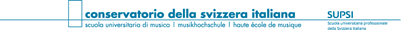 W. Rihm    *1952da Das Rot (1990)per voce e pianoforte    lieder da definire15’circaekaterina kardakova, margit g.fodor _sopranoricardo alí alvarez, sergio leone _pianoforteda Gesänge op. 1 (1968–71)per voce e pianoforte    lieder da definire15’circaekaterina kardakova, margit g.fodor _sopranoricardo alí alvarez, sergio leone _pianoforteKlavierstücke n° 4per pianoforte6’fatima alieva _pianoforteAm Horizontper violino, violoncello e fisarmonica5’mariechristine lopez _violinonikolay shugaev _violoncellomomir novakovic _fisarmonicaVier Male (2000)per clarinetto in La6’djordje kujundzic _clarinetto